“Miantso an’i Jesosy amin’ny Fotoan-tsarotra!”Herinandro 7 - 100 Androm-bavaka8 – 14 Mey 2020  “Ny Tsara Indrindra Hananana ”Nataon’i Ron ClouzetSaika maty aho tamin'ny taona 2001. Nilaza ny mpitsabo vonjy maika fa angamba eo ho eo amin’ny adiny telo sisa no manasaraka ahy amin’ny fahafatesana. Voan’ny tazomoka « paludisme à falciparum » aho raha teo am-panaovana asa fitoriana ny filazantsara niaraka tamin'ireo mpianatro tany Afrika Andrefana, ary andro vitsivitsy fotsiny taorian'ny niverenako tany Etazonia no nisehoan’ireo soritr'aretina. Voan'ny fanaviana mahery aho, sady tsy ampy rano ny vatako ary narary mafy ny an-dohako. Nahatsapa ho tena narary mafy aho ka nieritreritra fa tsy ho ela intsony aho dia tsy hahatsiaro tena intsony ary ho faty. Teny am-panaovana dia fikarakarana ny raharaham-piangonana aho rehefa nanomboka niseho ireo soritr'aretina. Nandeha vao maraina tany amin'ny seranam-piaramanidina aho haka ilay sidina fiverenako, sady nangataka tamin'Andriamanitra mba hamela ahy hody hiatrehako izay hitranga manaraka. Raha tsy maintsy ho faty aho, dia aleoko any an-trano izany no miseho.Nitondra ahy faingana tany amin'ny fitsaboana ny hamehana (urgence) ny vadiko. Nanomboka nahita zavatra hafahafa ny saiko ary saika mandòa foana aho isaky ny misotro rano. Tsy nahatsiaro tena aho afaka fotoana fohy taorian'ny nitondrana ahy tany amin'ny fitsaboana ny hamehana. Rehefa nahatsiaro tena indray aho dia toa lasa mandeha miadana be avokoa ny zavatra rehetra. Toy ny adiny iray ny minitra tsirairay ary toy ny andro iray ny ora tsirairay. Tsaroako i Lisa vadiko nitondra ny zanakay, izay vao 14, 12 sy 10 taona monja, ary hitako nitomany moramora izy ireo. Tsaroako koa ireo mpitsabo sy mpitsabo mpanampy izay tonga nitsidika ahy, ary mba ahafahany mijery ilay marary voan’ny tazomoka fotsiny no antony tokana nahatongavany, satria tsy fahita firy any Etazonia izany aretina izany.Tena nazava tamiko fa efa ho faty aho. Nambara tamiko taty aoriana fa io karazana tazomoka io no mahery vaika indrindra amin’izy rehetra. Mety hamono anao izany, kanefa, raha velona soa aman-tsara izanao, dia tsy hisy soritr’aretina aoriana intsony raha tsy hoe voan’ilay aretina indray ianao. Olona maro no nanomboka nivavaka. Nivavaka ny vadiko sy ireo zanakay. Nivavaka ireo ray aman-dreniko sy ireo havako. Nivavaka ireo mpiara-miasa tamiko tao amin’ny Southern Adventist University izay toerana nampianarako. Nivavaka ireo mpianatro. Nivavaka ireo namako tany amin’ny faritra maro nanerana ny tany. Ary nivavaka ihany koa ireo pasitora maro tsy tambo isaina nanerana ny firenena. Rehefa nanao kajikajy aho, dia teo ho eo amin’ny olona 2 000 no nivavaka ho ahy nandritra izany fotoana izany.Saingy tsy ho mora anefa ny tohiny. Tsy nisy ny fanafody ilaina. Nanomboka namporisika ny mpitsabo tao amin'ny hopitaly mba handeha haingana sao tara loatra ireo namako izay mpitsabo. Taty aoriana, nahita quinine tany Atlanta ireo mpitsabo, ary afaka nividy izany izy ireo. Fanafody fampiasa efa taloha elabe ny quinine ary nampiasaina hitsaboana tazomoka ary aretina mahery vaika hafa, nefa tsy dia ampiasaina intsony ankehitriny. Mety hanapoizina izy io ary mety hampisy fiantraikany ratsy aty aoriana ny fampiasana azy. Nefa afaka mandresy ny tazomoka izy. Valo amby efapolo ora taorian'ny nahatongavako tany amin'ny hopitaly, nomena quinine aho, kanefa tsy nampisy ilay fahagagana nampoizina izany. Ny ampitson'iny, andro Sabata, dia mbola narary mafy ihany aho.Tao anatin'ny aretina sy faintainana nahazo ahy dia nivavaka aho. Saingy vavaka fankasitrahana fa tsy fangatahana no notononiko. Efa napetrako teo am-pelatanan'Andriamanitra ny fiainako ary vonona ny hanao veloma aho raha tonga ny fotoana handaozako izao fiainana izao. Ny hany nenina nananako, izay nivavahako ihany koa dia ny hamela ny vadiko miaraka amin'ireo zanakay telo ary ny hamela ireo zaza ireo ho kamboty ray. Kanefa efa teo an-tanan'Andriamanitra ihany koa izany. Nanana fiadanana aho satria handeha tsara ny zava-drehetra.Ny Sabata tolakandro, tonga tao amiko ny mpiasan'ny oniversite maromaro sy pasitoran’ny fiangonako. Nanosotra diloilo ahy izy ireo ary nivavaka ho ahy indray, araka ny Soratra Masina (Jakoba 5 : 13–15). Nijanona niaraka tamiko nandritra ny alina iray manontolo i Lisa. Tena natahotra mafy izy sao io no fiafarako.Tamin’ny 5 ora maraina ny ampitson’iny, nisy mpitsabo mpanampy iray tonga mba hàka ra ahy, toy ny fanaony isa-maraina. Adiny efatra taty aoriana, tonga tao amin'ny efitranoko ilay manam-pahaizana manokana. Sambany aho no mba afaka nipetraka tamin’izay. Nilaza tamiko izy fa tsy nahita soritr'aretin'ny tazomoka intsony tao anatin’ny vatako. Lasa avokoa ny soritra rehetra. Gaga izy fa nahomby tokoa ilay fanafody, sady niasa haingana. Saingy fantatro fa nisy antony iray hafa izay nanafaka ahy amin'ny tazomoka. Ny vavak'ireo olona akaiky ahy sy ny vavak’ireo olo-masina izany. Mino aho fa nanaiky mba hanasitrana ahy Andriamanitra satria nangataka izany Taminy tsotra fotsiny ireo olony.“ Mbola velona mandrak’ ankehitriny iny Mpamonjy mangora-po iny, ary vonon-kihaino ny fivavahana ataon’ ny finoana tahaka ny fony Izy nandehandeha hita maso teo anivon’ ny olona . . . Isan’ ny soritr’ asa nataon’ Andriamanitra ny hanome antsika, ho valin’ ny vavaky ny finoana, izay tsy natolony raha tsy nangatahintsika.” (Hery Mifanandrina, p. 546). Tsy nilain’i Jesosy mihintsy ny hanasitrana ahy. Tsy nananako trosa mihitsy Izy. Izaho no nananany trosa amin’ny zavatra rehetra, araka mitohy mandrak’androany izany. Kanefa mbola nataony ihany izany.Tsy voatery hiafara amin’ny fomba mitovy avokoa iroe tranga rehetra mety hampidi-doza ny aina. Kanefa tsy miova mihintsy ilay Andriamanitra manasitrana, na inona na inona mitranga. Afaka matoky Azy isika. Azontsika isaorana ihany Izy, satria Izy tsy hamaly velively ny vavaka ataontsika amin'ny fomba izay mety hanimba ny fanahintsika. Izay rehetra azontsika avy Aminy dia ny tsara indrindra avokoa.Ron E. M. Clouzet, DMin, no Mpitan-tsoratra amin’ny Asa Fanompoana ao amin’ny Diviziona Azia Avaratra -Pasifika. Ron ihany koa no mpanoratra ny boky vakiana amin’ity herinandro ity, izay mitondra ny lohateny hoe “Adventism’s Greatest Need : The Outpouring of the Holy Spirit” (Ny zavatra ilain’ny fihetsehana Advantista indrindra : ny firotsahan’ny Fanahy Masina).FANONTANIANA FAMPIERITRERETANA : Mino ve ianao fa afaka manasitrana aretina maro isan-karazany Andriamanitra, ao anatin'izany ary indrindra indrindra amin’izany ny aretina ateraky ny ota? Mifanaraka tsara amin'Andriamanitra ve ny fiainanao ankehitriny? Efa manana ny fiadanana ao Aminy ve ianao amin’izao fotoana izao?FAMPIHARANA : Tafiditra ao anatin’izao tontolo simba izao ny aretina. Tsy misy voaaro amin’izany. Saingy manana safidy isika amin'ny fomba hiatrehantsika  izany. Afaka mifikitra amin'i Jesosy isika amin'ny fotoana tena sarotra, sy mivavaka ho amin'ny fanasitranana ara-panahy sy ara-batana, ary manana antoka isika fa na inona na inona mety ho vokatr’ilay aretina, raha mbola mitodika any Aminy isika, dia afaka hanana fiadanana. Miantomboka amin'ny fampiharana ny finoana amin'ny fotoanan'ny fahasalamana ny fananana finoana matanjaka amin'ny fotoan'ny aretina. Moa ve ianao hifidy ny hanana finoana Azy androany? Moa ve ianao vonona hanaiky, eny fa na dia ny fahafatesana aza, raha fantatrao fa amin'ny farany, ho sitrana avokoa ny aretina rehetra amin'ny maraina fitsanganana ho an'ireo mino?“ Tonga teto amin izao tontolo izao ho mpanompo hanome fahafaham-po ny zavatra rehetra ilain’olombelona i  Jesosy Kristy Tompontsika. “ Izy naka ny rofintsika sy nitondra ny aretintsika ” mba hanomezana izay zavatra rehetra ilain’ny taranak’olombelona. Matio 8:17. Tonga Izy mba hanaisotra ny vesatry ny aretina, ny fahantrana ary ny ota. Ny famerenana amin'ny laoniny tanteraka ny olombelona, izany no iraka nomena Azy. Tonga Izy mba hamerina amin’ireo indray ny hatsaram-panahy, ny fiadanana ary ny fahatanterahan’ny toetra ” – Le Ministère de la Guérison, p. 17Mandeha lavitra kokoa – Soso-kevitra lahatsoratra fanampiny amin’ity herinandro ity :Ellen White, Le Ministère de la Guérison (Ny Asa Fanompoan’ny  Fanasitranana), Toko 16, “ Vavaka hoan’ireo marary ”Ron Clouzet, Adventism’s Greatest Need: The Outpouring of the Holy Spirit (Ny zavatra ilain’ny hetsika Advantista indrindra : ny firotsahan’ny Fanahy Masina)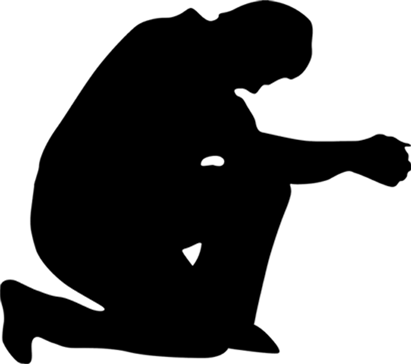    Andro 43 – Fifantohan’ny Vavaka – Zoma 8 Mey 2020TATITRA FIDERANA : Brittney et Vanessa B. : “ Nanomboka nihaona amin’ny aterineto isan-kariva ny fiangonanay mba hivavaka. Nampifanakaiky kokoa ny olona rehetra izany satria mifankahita isan'andro izahay. Fitahiana tokoa izany !”Mico F. : “ Nanampy anay izao toe-javatra izao mba hahatsapa fa tsy ny trano no atao hoe fiangonana fa ny olona !”FANGATAHANA VAVAKA :Mivavaha ho an'ireo fiangonana izay namoy mambra noho ny COVID-19.Mivavaha ho an'ireo mambra izay miady amin'ny olana ara-pahasalamana isan-karazany toy ny homamiadana, ny aretina mamely ny hery fiarovana, ny fahaketrahana sy olana maro hafa.Mivavaha ho an'ireo mambra Advantista teo aloha izay nandao ny fiangonana. Mivavaha ho an'ireo olona manodidina azy ireo izay mety nanalavitra an’Andriamanitra vokatr’izany.Mivavaha ho an'ireo mambra vaovao vao niditra tao am-piangonana tamin'ny alàlan'ireo hetsika fitoriana ny filazantsara MRMA izay natao nandritra ireo taona vitsivitsy lasa.Andro 44 – Fifantohan’ny Vavaka – Sabata 9 Mey 2020Ny Fahalalàna an’i Jesosy“ Ary izao no fiainana mandrakizay, dia ny mahafantatra Anao, Izay Andriamanitra tokana sady marina, sy Jesosy Kristy, Izay efa nirahinao. ” – Jaona 17 :3“ Tonga i Kristy mba hampahafantatra an’Andriamanitra amin’izao tontolo izao ho Andriamanitra feno fitiavana, feno famindram-po, halemem-panahy ary fangorahana. Ny haizina lehibe izay niezahan'i Satana nandrakofana ny seza fiandrianan'Andriamanitra dia noesorin'ny Mpanavotra izao tontolo izao, ary naseho tamin'ny olombelona indray ny Ray ho fahazavan’ny fiainana.” – Témoignages pour l'Église, vol. 5, p. 738.4FANONTANIANA FAMPIERITRERETANA:Tsy vitan'ny hoe miaina mandrakizay fotsiny ny fiainana mandrakizay, fa fandalinana mitohy ny fifandraisanao feno fitiavana miaraka amin'Andriamanitra. Moa ve ianao mahafantatra zava-misy momba an'i Jesôsy, sa ianao tena mahalala Azy manokana amin'ny maha-Mpamonjy sy sakaiza anao Azy ?Maninona raha atomboka dieny androany ny mandrakizay amin'ny alàlan'ny fangatahana an'i Jesosy mba hampahafantatra ny Tenany bebe kokoa aminao rehefa mandany fotoana amin'ny vavaka, ny Baiboly, ary mizara ny fitiavany sy ny fahamarinana amin'ny hafa ianao?FIDERANA : Thierry T. : “Mizara ny ‘100 Androm-bavaka’ amin’ny namako miisa 90 aho. Afaka nizara ny boky ‘Hery Mifanandrina’ tamin’ny olona fantatro maro ihany koa aho. Nisy olona iray tsy Advantista izay nangataka tamiko mba hiara-hianatra aminy ny faminaniana ao amin’ny bokin’i Daniela sy Apokalypsy.”Gloria D. : “ Notahin'Andriamanitra izahay mba afaka hitantana ny fandaharana fizarana sakafo na dia eo aza ity areti-mifindra ity.”ANTOM-BAVAKA :Mivavaha ho an'ireo mambra manerana an'izao tontolo izao izay manomboka na mitantana ivon-toerana fanentanana Life Hope (Fanantenan’ny Fiainana).Mivavaha ho an'ireo mponina ao amin’ireo nosy Fiji sy Vanuatu izay nandalovan’ny rivodoza vao haingana.Mivavaha ho an'ireo toeram-pampianarantsika manerana ny tany. Mivavaha mba afaka hahita fomba hanomezana fanabeazana Kristiana amin'ny alàlan'ny fampianarana amin'ny aterineto sy ny fomba hafa izy ireo. Mivavaha mba hanohizan'izy ireo hanana hery miasa mangina ara-panahy tsara amin'ireo mpianatra, ary mba tsy hanana olana amin'ny lafiny ara-bola izy ireo.Andro 45 – Fifantohan’ny Vavaka – Alahady 10 Mey 2020Ny Asa Fanompoan’i Jesosy“ Koa satria Isika manana Mpisoronabe lehibe, Izay lasa namaky ny lanitra, dia Jesosy, Zanak'Andriamanitra, aoka isika hihazona ilay efa nekentsika. Fa isika tsy manana mpisoronabe izay tsy mahay miara-mitondra ny fahalementsika, fa Izay efa nalaim-panahy tamin'ny zavatra rehetra tahaka antsika, kanefa tsy nanana ota. Koa aoka isika hanatona ny seza fiandrianan'ny fahasoavana amin'ny fahasahiana, mba hahazoantsika famindram-po sy hahitantsika fahasoavana ho famonjena amin'izay andro mahory. ” – Hebreo 4 :14-16“ Ilay Zanak'Andriamanitra ... dia nanatanteraka ny iraka nomena azy ary niakatra any an-danitra mba handray ny fitarihana ny tafiky ny lanitra. Namita ny dingana iray amin’ny asa fisoronany izy tamin'ny nahafatesany teo amin'ny hazo fijaliana ho an'ny taranaka lavo. Ary manatanteraka dingana hafa indray izy ankehitriny amin'ny fitalahoana eo anatrehan'ny Ray ho an'ny mpanota mibebaka sy mino, sady manolotra eo anatrehan'Andriamanitra ny fanatitry ny olony. Rehefa avy nandray ny maha-olombelona Izy, ​​ary nandresy ny fakam-panahy avy amin'ny fahavalo tamin'io maha-olombelona io, ary nahazo ny fahatanterahana avy amin'Andriamanitra, dia nankinina Taminy ny fitsarana izao tontolo izao. Hodinihina eo anatrehany ny raharaham-pitsaran’ny tsirairay avy. Hamoaka fitsarana Izy, ary hamaly ny olona tsirairay araka ny asany avy.” – Sora-tanana 42, 1901FANONTANIANA FAMPIERITRERETANA :Tonga olombelona Jesosy, ​​maty ary nitsangana, ary ao amin'ny fitoerana masina any an-danitra Izy amin’izao fotoana izao ho solontenan'ireo rehetra izay nanolotra ny fiainany ho Azy. Mihaino Izy rehefa mivavaka ianao. Mihaino anao Izy rehefa mitady ny famelan-keloka sy ny fandresena ianao ary avy eo Izy manome anao eo no ho eo ny hery handresena.Raha miaina ao anatin'ny fahazavan'ny fitsarana isika, moa ve ianao nanao an'i Jesosy, ilay Mpisoronabe be fangorahana, ho mpisolo vava anao (1 Jaona 2 : 1) ? Efa nitady fialofana ao amin’ny fahamarinany ve ianao ? Moa ve Izy avelanao, tsy hanarona anao amin'ny Fahamarinany fotsiny ihany fa hameno anao amin'ny Fahamarinany ihany koa amin'ny fanaovana ny asa nomaniny ho anao (Efesiana 2 :10) ?FIDERANA :Sheril M. : “ Misaotra an’Andriamanitra aho ! Nanamafy ny finoako ny ‘100 Androm-bavaka’ amin’izao fotoan-tsarotra izao.”Rose S. : “ Lasa velona kokoa ny vondrona firesahanay (Groupe de Discussion) ‘Ny Herin’ny Vavaka’ vokatr’izao valan’aretina izao, satria manana fotoana betsaka kooa izahay hiarahana mivavaka, in-5 na in-6 isan’andro !”VAVAKA :Mivavaha ho an'ireo tsy manan-kialofana any amin'ny faritra rehetra eran'izao tontolo izao izay miankina amin'ny vahoaka ahazoana fanampiana, ary tena mila fanampiana betsaka vokatr’izao fihibohana.Mivavaha ho an'ireo zokiolona izay tsy afaka mifandray amin'ny fianakaviany mandritra izao krizy izao. Mivavaha ho an'ireo izay voan’ny aretin-tsaina ary very hevitra mandritra izao fotoana izao.Mivavaha ho an'ireo fanambadiana izay ao anatin'ny olana betsaka amin’izao fotoana izao. Mivavaha mba hahita ny fanasitranana sy fanampiana ary fanetrentena ilainy ny mpivady raha mifantoka amin'i Jesôsy izy ireo.Andro 46 – Fifantohan’ny Vavaka – Alatsinainy 11 Mey 2020Ny Fitiavan’i Jesosy“ Tahaka ny nitiavan'ny Ray Ahy no nitiavako anareo ; tomoera amin'ny fitiavako ianareo. ” – Jaona 15 :9“ Raha voavonjy ao amin'ny fanjakan'Andriamanitra aho dia hahita lalindalina kokoa ny amin'ny drafitry ny famonjena. Ireo olo-masina rehetra voavotra dia hahita sy hankasitraka, mihoatra noho ny lasa rehetra, ny fitiavan'ny Ray sy ny Zanaka ary hivoaka avy amin'ny vava tsy mety maty ny hira fiderana. Tia antsika Izy, nomeny ny Ainy ho antsika. Hihira ny haren'ilay fitiavana manavotra isika amin'ny vatana feno voninahitra, miaraka amin'ny fahalalana mivelatra kokoa, miaraka amin'ny fo voadio, ary amin'ny molotra tsy maloto.” – Taratasy 27, 1890FANONTANIANA FAMPIERITRERETANA :Andriamanitra dia fitiavana. Izy no mpamorona ny fitiavana. Tsy misy ny fitiavana madio kokoa noho ny fitiavana hita ao anatin’Andriamanitra. Raha tian'i Jesosy isika tahaka ny nitiavan'ny Ray Azy, inona no mety hahasarika kokoa noho ny miaraka Aminy amin'ny firindrana tanteraka ? Tsy misy azo ampitahaina amin’ny fitiavan'i Jesosy !Misy zavatra ve amin'ny fiainanao izay tianao kokoa noho Jesosy ? Misy zavatra izay nanaitra ny fitiavana ao am-ponao ve ?Angataho i Jesosy mba hanaitra anao amin'ny fitiavana tonga lafatra izay itiavany anao. Maninona raha misafidy androany ny hanaiky io fitiavana io ao am-ponao ary hanao izany ho antony manosika anao indrindra amin'ny dian’ny finoana ataonao ?FIDERANA :Misy ireo firenena sasany sy faritra saany any Etazonia izay nanomboka nanokatra ireo orinasa indray (miaraka amin’ny fepetra).Somary ambany kokoa noho ny vinavina teo aloha ny isan’ny tranga sy ny isan'ny maty vokatry ny Covid-19VAVAKA :Mivavaha ho an'ireo tetik'asa fananganana isan-karazany toy ny fiangonana sy sekoly manerana an'izao tontolo izao. Mivavaha ho an'ny fitohizan'ny fanomezana fanohanana sy ny fahatokisana amin'ny fahafolonkarena ary ny fanatitra. Mivavaha ho an'ireo nosy Saint Vincent sy Grenadines, izay miatrika hain-tany mafy ankoatra ny valan’aretina. Mivavaha mba hisian'ny orana sy ny fitahian'Andriamanitra amin'ny iraka ataon'ireo fiangonana eo an-toerana. Mivavaha ho an'ireo mambra izay azon’ny tahotra mandritra izao krizy izao. Mivavaha ho an'ny fahaiza-manavaka amin'ny fahatakarana ny fahasamihafana misy eo amin'ny fanarahana ireo fepetra raisin'ny fanjakana sy ny fampiharana ny fivavahan-diso.Andro 47 – Fifantohan’ny Vavaka – Talata 12 Mey 2020Ny Finoan’i Jesosy“ Indro ny faharetan'ny olona masina, dia izay mitandrina ny didin'Andriamanitra sy ny finoana an'i Jesosy. ” – Apokalypsy 14 :12 “ Finoana ny fahafahan’i Kristy manavotra antsika amin’ny fomba ampy sy feno ary tanteraka, izany no finoan’i Jesosy.” – Messages choisis, vol. 3, p. 172.3FANONTANIANA FAMPIERITRERETANA :Miaina amin'ny andro farany isika izao. Tonga ny fotoana, mihoatra noho izay lasa rehetra, izay ilàna ny fahatokiana lehibe indrindra amin’ny fahaizan'Andriamanitra mampandroso antsika ! Nomen’i Jesosy anao ny fiainany, ny fahafatesany, ny fitsanganany tamin'ny maty, ary ny Teniny miaraka amin'ireo teny fikasany sy ireo torolàlany. Nanolo-tena hanavotra anao Izy. Mahatalanjona, sa tsy izany ?Tena te hino izany ve ianao ary hanaiky izany zava-misy izany miaraka amin'ny fiovana entiny eo amin'ny fiainanao ? Tianao ve ny handraisan’i Jesosy ilay finoanao kely sy malemy ary hanova izany ho lasa finoana tsy azo hozongozonina ? Maninona ianao raha mangataka Aminy hanao izany asa izany ao aminao, raha manaraka ny sitrapony isan'andro ianao ?FIDERANA :Mampahery ny mandre hoe maro ny fiangonantsika, ny pasitora, ny loholona ary ny mambra hafa izay maneho fahaiza-mamorona ary mandeha fahafahana anaovana fotoam-pivavahana, fiarahana sy fotoam-bavaka tsy tapaka any amin’ny aterineto ho an'ireo mambra ao an-toerana. Tena hahasoa ny fiangonana izany rehefa mandroso isika. Mitarika antsika izany hieritreritra fomba vaovao sy tsara hanatrarana ireo manodidina antsika izay mila an'i Jesosy.VAVAKA :Mivavaha ho an'ireo tetik'asa isan-karazany ho an’ny iraka sy ny ezaka fitoriana ny filazantsara ao avaratr'i Sulawesi, ao Indônezia.Mivavaha ho an'ireo mpianatra Adventista ao Kairo, any Egypta, izay manana fahasarotana amin'ny fandraisana ny fanampiana ara-tsakafo avy amin'ny mambra noho ny fepetra sasany eo an-toerana.Mivavaha ho an'ireo mambra be herim-po ao amin'ny faritra Avaratra Andrefan'i Nigeria izay manohana ny hafatry ny Filazantsara na eo aza ny loza avy amin'ireo vondrona mpampihorohoro, ireo jiolahy ary ireo mpanao heloka bevava izay miasa betsaka amin'iny faritany iny.Mivavaha ho an'ireo mpianatra any Filipina izay miatrika olana momba ny fianarana amin’ny andro Sabata noho ny fandaharam-potoana vaovao vokatr’ity valan’aretina ity.Andro 48 – Fifantohan’ny Vavaka – Alarobia 13 Mey 2020Ny Fanatrehan’i Jesosy“ Fa Izaho milaza ny marina aminareo ; mahatsara anareo ny fialàko ; fa raha tsy hiala Aho, dia tsy ho avy aminareo ny Mpananatra ; fa raha handeha Aho, dia hirahiko hoy aminareo Izy. ” – Jaona 16 :7“ Ary, indro, Izaho momba anareo mandrakariva ambara-pahatongan'ny fahataperan'izao tontolo izao. ” – Matio 28 :20“ Koa amin’izany dia mitoetra lalandava ao am-pon’ ny zanany Kristy. Ny firaisany aminy dia lalindalina kokoa noho ny fony Izy niaraka taminy, raha mbola nitafy nofo. Ny fahazavana sy ny fitiavana ary ny herin’ i Kristy monina ao am-pony, dia mamirapiratra avy ao aminy, ka izay mijery dia “gaga…ary fantany tsara fa efa niaraka tamin’ i Jesosy izy’’ Asa 4 :13.” – Ny Dia Ho Eo Amin’ I Kristy, p. 66.2FANONTANIANA FAMPIERITRERETANA :Efa mba naniry ny ho velona tamin’ny vanim-potoana niainan’i Jesosy teto an-tany ve ianao? Hiara-mandeha sy hiresaka Aminy ? Ny tanjona lehiben’ny Filazantsara dia ny hanome anao zavatra tsara kokoa ! Te-hiaina ao anatinao i Jesosy, ary hanova anao ho tahaka Azy amin'ny alàlan'ny asa fanovàna ataon’ny Fanahy Masina. Efa nangataka an'i Jesosy hanao batisa anao amin'ny Fanahy Masina ve ianao mba hahatsapana sy hahitana ny fanatrehany ao aminao ? Nasain'i Jesosy hangataka ny fanomezan'ny Fanahiny isan'andro isika (Lioka 11 :13). Maninona ianao raha manasa an'i Kristy hitoetra ao aminao amin'ny alàlan’ny Fanahiny ?FIDERANA :Betsaka ireo olona manodidina antsika izay misokatra sy vonona handray ny fijoroantsika ho vavolombelona sy ny fahatakarantsika ny Soratra Masina vokatr’izao krizy izao. Miderà an'Andriamanitra satria mamonjy olona maro ho amin’ny mandrakizay miaraka Aminy Izy mandritra izao valan’aretina izao !VAVAKA :Mivavaha ho an'ireo olona miady amin’ny fampahoriana sy fifehezan’ny demonia. Mivavaha mba ho afaka amin'ny herin'i Satana izy ireo. Mivavaha ho an'ny ankohonan’izy ireo, indrindra ireo ankizy izay voan’izany ny ray aman-dreniny.Mivavaha mba hijoro ho matanjaka sy mavitrika hatrany ireo vondrona sy fiangonana vaovao an'arivony manerana izao tontolo izao na dia eo aza ny krizy misy ankehitriny.Mivavaha ho an'ireo pasitora sy mpitondra fiangonana any amin'ireo firenena izay tsy ampy ny fikarakarana ny ara-pahasalamana.Mivavaha ho an'ireo toerana fampielezana onjam-peo Adventista manerana izao tontolo izao, izay manatratra ireo izay mbola tsy tratra.Andro 49 – Fifantohan’ny Vavaka - Alakamisy 14 Mey 2020Ny Fangorahan'i Jesosy“ Mamindra fo sy marina Jehovah Eny, miantra Andriamanitsika.” – Salamo 116 :5“ Ireo izay nanatona an'i Jesosy dia nahita teo Aminy ny fanantenana fa hoesorina amin'ny lavaky ny fahotana koa izy. Raha nanamavo sy nanameloka azy ireo ny Fariseo, Kristy kosa nandray ireo mpanota ireo ho toy zanak'Andriamanitra izay very lavitra ny tranon'ny ray, kanefa ao am-pon'ny Ray mandrakariva. Nanosika Azy hitia azy ireo bebe kokoa hatrany ny fahorian’izy ireo. Arakaraka ny nanalaviran’izy ireo Azy dia vao mainka te-hamerina azy ireo ho ao amin'ny vala Izy, ary lehibe kokoa ny sorona izay nataony ho azy ireo. ” – Henoinareo ny fanoharana, p. 156.1FANONTANIANA FAMPIERITRERETANA :Ny fahasoavan'Andriamanitra ho antsika no vokatra mivantana avy amin’ny Fangorahany lehibe ho an'ireo rehetra izay mijaly amin'ny fahotana sy ny vokatr'izany. Raha mahatsapa ny Fangorahany ho anao, araka ny nambara tao amin'i Jesosy ianao, inona no manàkana anao tsy hanatona Azy, amin’ny maha-ianao anao ary manolotra Azy ireo ampahany maizina indrindra amin'ny fiainanao ankehitriny ? Fantatr'i Jesosy ny enta-mavesatrao ary ny tolona sy fakam-panahy atrehanao. Vonona tanteraka Izy hanampy, hanasitrana, hamela heloka, hanandratra ary hampahery anao. Moa ve ho avelanao ny fitiavany, ny fahasoavany ary ny famindram-pony hanaisotra sy hanala izay mety ho fanoherana na tsy firaharahiana tsapanao Aminy ankehitriny ?FIDERANA :Betsaka ireo Advantista sy Kristiana maro hafa no mahatsapa fa lasa diso migalabona loatra isika ary mitantana ny fiangonantsika araka ny maha-olombelona. Mila antso fifohazana isika hanampy antsika hiaina ny fiainan’ny finoana, ny vavaka ary ny fahagagana toy ny nataon'ny fiangonana voalohany tao amin'ny Asan’ny Apôstôly. Tamin'izany fotoana izany, ny mpino dia tsy nanam-bola, na diplaoma, na tranobe, na sekoly, fa noho ny fitsapana ary ny fanenjehana mihintsy aza, ary tamin'ny alàlan'ny fanatrehana sy ny herin'ny Fanahy Masina no nanovàny an'izao tontolo izao ary nitondrany ny filazantsara nanerana izao tontolo izao tao anatin'ny taona vitsivitsy monja.VAVAKA :Mivavaha ho an'ireo fiangonana any Jamaika. Mivavaha ho an'ireo mambra izay mandalo fahasahiranana ara-bola ary koa ho an’ireo mpiasa sy marary ao amin’ny hopitaly Andrews Memorial mandritra izao krizy izao.Mivavaha ho an'ny mambran'ny fiangonana sy ny fianakaviany izay tafiditra amin’ny fiankinan-doha amin'ny zavatra mamoa-fady, ny toaka, ny siramamy, ny sarimihetsika, ny mozika ary zavatra sy fitondran-tena hafa. Mivavaha mba hahitan'izy ireo fandresena ao amin'i Kristy.Mivavaha ho an'ny fiangonan'ny Windhoek South any Namibia, izay efa nandritra ny folo taona izay no niezaka nangataka fahazoana alàlana hividy tany hananganana fiangonana hivorian'izy ireo.Mivavaha mba hanatratra olona maro ao amin’ny tanànany amin'ny alàlan’ny hafatry ny filazantsara ilay toerana Advantista fanamboarana sy fivarotana mofo any Gränna, Soeda.